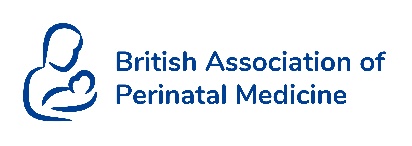 QI story, mapped to BAPM NSQI standardsTitle of QI project:Name & Role:Workplace:Tel / Email: Title of QI project:Name & Role:Workplace:Tel / Email: Summary of project (for use on website – max 60 words.)Identifying the need for QI:What were the triggers?(Adverse Events, Guidelines, Service Standards, Bench-marking exercise, other)NSQI 1 – Evidence Based Care NSQI 12 – BenchmarkingNSQI 13/14 -Patient SafetyHow did you initiate the project, and create momentum?NSQI 15 – QI structure & resourcesDescribe the role of Multi disciplinary team involvement in your QIPNSQI 2/5 – Team working & communicationWhat QI techniques did you use – what worked and what didn’t?NSQI 15 – QI structure & resourcesHow did you embed this in education and trainingNSQI 17/18 – Education & TrainingWhat Parental/Family Involvement did you have?NSQI 6-10 – Parental partnership in careWhat was the outcome of your QI project?What 3 points of advice would you give others about to embark upon QI work in their unit?Point 1Point 2Point 3